                                                          بسمه تعالي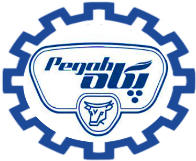 آگهی مناقصه عمومی دو مرحله ای خرید دو دستگاه چرن کانتینیوس کره به شماره آگهی  248    شركت ساخت ماشین آلات و تحقیقاتی پگاه (سهامي خاص) به عنوان مناقصهگزار در نظر دارد نسبت به خرید دو دستگاه چرن کانتینیوس کره از طريق انجام تشريفات مناقصه عمومی دومرحله ای و براساس برگ شرايط اقدام نمايد. متقاضیان شركت در مناقصه مي‌توانند از تاریخ انتشار این آگهی به جز ایام تعطیل به نشانی تهران – خیابان گاندی – انتهای خیابان پانزدهم -پلاک یک – طبقه ششم واحد جنوبی مراجعه و برگه شرایط مناقصه را دریافت و حداکثر تا پایان وقت اداری روز سه شنبه مورخ 28/09/1402پیشنهادات خود را در پاکت های لاک و مهر شده به این شرکت تسلیم نمایند.                                  شرکت ساخت ماشین آلات و تحقیقاتی پگاه (سهامي خاص)